İSKENDERUN TEKNİK ÜNİVERSİTESİ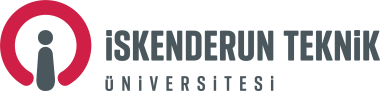 Mühendislik ve Fen Bilimleri EnstitüsüYABANCI UYRUKLU ÖĞRENCİLER İKAMETGÂH BİLGİ FORMU     ÖĞRENCİNİN KİMLİK BİLGİLERİ      ÖĞRENCİNİN AKADEMİK BİLGİLERİ                                                             İmza:                      İlgili Öğrencinin Adı Soyadı: -------------------------------------------------------------------------------------------------------------------------------------------------------------ÖĞRENCİNİN YILLAR İTİBARİ İLE AKADEMİK DURUMU      (Öğrenci İşleri Tarafından Doldurulacaktır)-------------------------------------------------------------------------------------------------------------------------------------------------------------ÖĞRENİM SÜRELERİLisansüstü bilimsel hazırlık programlarında normal eğitim süresi 1 dönem, azami 2 dönemdir (1 yıl).Yüksek lisans programlarında azami eğitim süresi 6 dönemdir (3 yıl)Doktora programlarında azami eğitim öğretim süresi 12 dönemdir (6 yıl).                                                                                                                                                                  Dr.Öğr.Üyesi Sertaç HOPOĞLU                                                                                                                                                                   Enstitü Müdürü------------------------------------------------------------------------------------------------------------------------------------------------------------Açıklama: Adı SoyadıBaba AdıAnne AdıDoğum Yeri ve TarihiUyruğuPasaport NumarasıYabancı Uyruklu Kimlik No İkamet Tezkeresi NumarasıTürkiye’ye Son Geliş TarihiHatay’daki Ev AdresiMedeni HaliÜniversite Adıİskenderun Teknik ÜniversitesiEnstitü AdıSosyal Bilimler EnstitüsüBölümüÖğrenci NumarasıProgramı/DönemiPrograma Kayıt TarihiMuhtemel mezuniyet TarihiT.C. İskenderun Teknik Üniversitesi (İSTE Kampüs)  Mühendislik ve Fen Bilimleri Enstitüsü, Tel : (0 326) 6135600 Belgegeçer : (0 326) 6135613        e-posta:mfbe @iste.edu.tr internet adresi: www.iste.edu.tr/mfbe Bilgi için:Öğrenci işleriBilgisayar İşletmeni